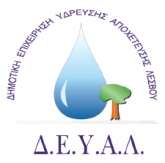 ΔΗΜΟΤΙΚΗ ΕΠΙΧΕΙΡΗΣΗ 			     Μυτιλήνη 06 /ΑΠΡΙΛΙΟΥ/2021ΥΔΡΕΥΣΗΣ ΑΠΟΧΕΤΕΥΣΗΣ			     Αριθ.πρωτ.:  4425			 	ΛΕΣΒΟΥΤΕΧΝΙΚΗ ΥΠΗΡΕΣΙΑΤαχ.Δ/νση	: Ελ.Βενιζέλου 13-17Ταχ.Κωδ.	: 811 00 ΜυτιλήνηΠληροφορίες	: ΦΙΝΔΑΝΗΣ ΠΑΡΑΣΚΕΥΑΣΤηλέφωνο	: 22510 24444FAX		: 22510 40121E-mail		: protokolo@deyamyt.gr									ΠΡΟΣ: Μ.Μ.Ε.ΔΕΛΤΙΟ ΤΥΠΟΥ          Η ΔΕΥΑΛ σας ενημερώνει ,  ότι λόγω επισκευής βλάβης αγωγού ύδρευσης επί της οδού Θεοκρίτου στο ύψος της οδού Σαπφούς  την Τετάρτη 07/04/2021 από τις 08:00 πμ ,θα ξεκινήσουν εργασίες αποκατάστασης της βλάβης του αγωγού.Η κυκλοφορία των οχημάτων προς τον Συνοικισμό θα γίνεται μέσω της οδού Ζωοδόχου Πηγής & της  Βόρειας Παράκαμψης .Από  τη ΔΕΥΑΛ 